Révision – Classes de mots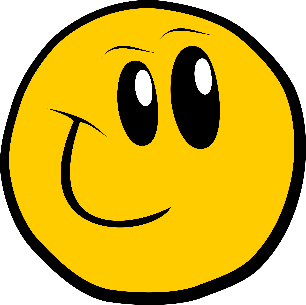 Français 8e annéeLes pronomsTe souviens-tu?Le pronom remplace un ou plusieurs mots.  Il se place généralement devant le verbe. (donneur d’accord) On l’utilise pour éviter des répétitions.Note importante : Pour compléter cet exercice, tu devras utiliser le tableau des pronoms qui se retrouve sur notre site www.acces8.com dans la section Boîte à outils.Exercice 1Remplace les groupes du nom ci-dessous par un pronom.  Identifie aussi la personne appropriée (1ere, 2e, 3e personne du singulier ou du pluriel).  Les voitures rouges____________________Les enfants de mon oncle_______________Le groupe d’élève ___________________Toi_______________Ma famille et moi______________Les chapeaux, les foulards et les mitaines______________Essaie-toi ________________Mon grand-père, ma grand-mère et ma sœur____________Ta mère et toi____________Exercice 2Réécris la phrase en remplaçant les mots en gras par le pronom approprié.Les élèves doivent être heureux, selon le directeur de l’école, pour réussir.  Les films d’action fascinent et divertissent bien des gens.L’électricien et le plombier sont arrivés en retard de deux heures.  Toutefois, tout le matériel était présent.Je parle à ma meilleure amie tous les jours.Je cuisine souvent le met préféré de mon père pour lui faire plaisir.Lorsque j’arrive de l’école, je fais mes devoirs en écoutant de la musique.  Exercice 3Dans les phrases ci-dessous, les pronoms et les déterminants sont soulignés.  Inscris « d » au-dessus des déterminants et « p » au-dessus des pronoms.Je le regarde attentivement pendant la partie de soccer.Ta mère t’a dit de faire ton lit et de te brosser tes dents.Les écologistes ont fait de leur mieux pour la survie de cet animal en danger.Je la cuisine lors des occasions spéciales, car c’est une recette complexe.Exercice 4Certains pronoms sont mal utilisés. Souligne les erreurs (pronoms) et corrige-les.  Mes orteils sont recroquevillés lorsque j’écoute un film d’épouvante.  Elles finissent par me faire mal.  Mes oreilles quant à eux sont toujours bien attentives.Pourquoi est-ce toujours l’odeur du maïs soufflé qui nous parvient lorsqu’on arrive au cinéma?J’ai donné des roses à ma sœur.  Ce sont les fleurs qu’il préfère.Les ours polaires n’ont jamais froid, car il sont habitués au climat nordique. Mes amies sont venues à mon anniversaire et ils étaient très contentes.  Je la parle tous les jours au téléphone.Exercice 5Souligne les pronoms dans les phrases ci-dessous et indique de quels types de pronoms il s’agit.  Tu devras utiliser le tableau des pronoms qui se retrouvent sur Accès 8 (Boîte à outils).Le magasin était fermé.  Il n’ouvrait que la semaine suivante. _____________Tu le rencontreras plus tard. _______________Je ne pouvais vous montrer ce que j’avais trouvé. ___________Le cheval de sa meilleure amie était aussi grand que celui de mon cousin. ________________La maison où j’ai grandi a été vendue par le propriétaire. ____________Ma sœur et moi avons fait une grande surprise à nos parents. ___________J’ai remercié le policier qui m’a aidé à retrouver ma bicyclette. _______________Exercice 6Relie chaque nom à son pronom.  Utilise le tableau des pronoms qui se retrouve sur notre site, dans la section Boite à outils.Julie et Olivier ont une belle relation.  Elle est importante pour eux.Tous ces films sont recommandés.  Certains sont meilleurs que d’autres.Les enfants aiment les histoires.  Les contes leur ont été racontés par leurs parents.Tes vêtements et tes chaussures sont aussi beaux que les miens.Je te prête ma tablette si tu me la rends rapidement.Un chevreuil s’est promené dans ma cour arrière près de mes hydrangées.  Il les a dévorés en peu de temps.Les athlètes olympiques doivent s’entrainer pendant plusieurs années.  Plusieurs veulent bien performer.  Bonne révision!Madame Isabelle 